lMADONAS NOVADA PAŠVALDĪBA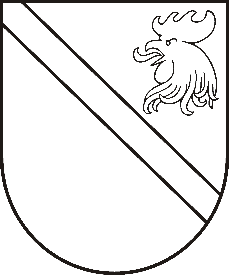 Reģ. Nr. 90000054572Saieta laukums 1, Madona, Madonas novads, LV-4801 t. 64860090, fakss 64860079, e-pasts: dome@madona.lv ___________________________________________________________________________MADONAS NOVADA PAŠVALDĪBAS DOMESLĒMUMSMadonā2018.gada 26.aprīlī								Nr.152									(protokols Nr.7, 11.p.)Par piedalīšanos Eiropas Lauksaimniecības fonda lauku attīstībai izsludinātajā atklāta projektu iesniegumu konkursa Latvijas Lauku attīstības programmas 2014-2020 pasākumā “7.2 Pamatpakalpojumi un ciematu atjaunošana lauku apvidos” ar projekta iesniegumu “Autoceļa Ezergali – Mežāres posma pārbūve un autoceļa Sāviena – Ķunci posma pārbūve Ļaudonas pagastā, Madonas novadā” un finansējuma nodrošināšanuEiropas Lauksaimniecības fonds lauku attīstībai ir izsludinājis atklāto projektu iesniegumu konkursu Latvijas Lauku attīstības programmas 2014. – 2020. gada pasākumam "7.2 Pamatpakalpojumi un ciematu atjaunošana lauku apvidos". Konkursa ietvaros tiek atbalstīta pašvaldību grants ceļu bez cietā seguma būvniecība vai pārbūve.Madonas novada pašvaldībai ir izstrādāts projekta  „Autoceļa Ezergali – Mežāres posma pārbūve un autoceļa Sāviena – Ķunci posma pārbūve Ļaudonas pagastā, Madonas novadā”. Projekta ietvaros ir plānots pārbūvēt grants ceļu 2,62 km garumā Madonas novada Ļaudonas pagastā. Paredzētais ELFLA līdzfinansējums sastāda 90% no projekta attiecināmajām izmaksām. Projekta mērķis ir uzlabot ceļu infrastruktūru lauku teritorijās, lai veicinātu uzņēmējdarbību un saglabātu apdzīvotību.Autoceļa Ezergali – Mežāres posma un autoceļa Sāviena – Ķunci posma pārbūves izmaksas sastāda 173 933,64 euro bez PVN, būvuzraudzības izmaksas– 3 736,00 euro bez PVN, arheoloģiskā uzraudzība izmaksas– 2130,00 euro bez PVN būvprojekta izstrāde – 5 983,63 euro bez PVN, autoruzraudzība – 660,00 euro bez PVN un PVN – 39 153,08 euro. Projekta kopējās izmaksas sastāda EUR 225 596,35.Lai īstenotu projektu nepieciešams Madonas novada pašvaldības līdzfinansējums 10 % apmērā, t.i. EUR 22 559,64 apmērā. ELFLA izmaksu līdzfinansējums – EUR 203 036,71.Noklausījusies projektu sagatavošanas un ieviešanas speciālistes K.Galejas sniegto informāciju, ņemot vērā 17.04.2018. Finanšu un attīstības komitejas atzinumu, atklāti balsojot: PAR – 13 (Agris Lungevičs, Zigfrīds Gora, Ivars Miķelsons, Andrejs Ceļapīters, Artūrs Čačka, Andris Dombrovskis, Antra Gotlaufa, Artūrs Grandāns, Gunārs Ikaunieks, Valda Kļaviņa, Andris Sakne, Rihards Saulītis, Aleksandrs Šrubs), PRET – NAV,  ATTURAS – NAV,  Madonas novada pašvaldības dome  NOLEMJ:Piedalīties ELFLA izsludinātajā projektu konkursā pasākuma “7.2 Pamatpakalpojumi un ciematu atjaunošana lauku apvidos” ietvaros ar projekta iesniegumu „Autoceļa Ezergali – Mežāres posma pārbūve un autoceļa Sāviena – Ķunci posma pārbūve Ļaudonas pagastā, Madonas novadā”.Projekta kopējās izmaksas sastāda EUR 225 596,35 (divi simti divdesmit pieci tūkstoši pieci simti deviņdesmit seši euro 35 centi), t.sk. ELFLA finansējums – EUR 203 036,71 un Madonas novada pašvaldības finansējums EUR 22 559,64 apmērā. Paredzētais avansa apmērs – EUR 40 607,34.Pēc projekta iesnieguma „Autoceļa Ezergali – Mežāres posma pārbūve un autoceļa Sāviena – Ķunci posma pārbūve Ļaudonas pagastā, Madonas novadā” apstiprināšanas, ņemt ilgtermiņa aizņēmumu Valsts kasē EUR 184 989,01 apmērā ar atmaksas termiņu 20 gadi, atlikto maksājumu 3 gadi un Valsts kases noteikto procentu likmi.Lūgt Pašvaldību aizņēmumu un galvojumu kontroles un pārraudzības padomi atbalstīt aizņēmuma ņemšanu EUR 184 989,01  (viens simts astoņdesmit četri tūkstoši deviņi simti astoņdesmit deviņi euro 1 cents) apmērā projekta „Autoceļa Ezergali – Mežāres posma pārbūve un autoceļa Sāviena – Ķunci posma pārbūve Ļaudonas pagastā, Madonas novadā” īstenošanai.Aizņēmumu izņemt 2018. un 2019. gadā. Aizņēmuma atmaksu garantēt ar Madonas novada pašvaldības budžetu.Domes priekšsēdētājs						A.Lungevičs